MTRA. MARÍA JESÚS ARMIDA FONTES VALDEZCurriculum Vitae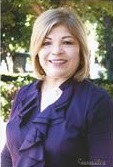 QUÍMICA BIÓLOGA POR LA UNIVERSIDAD DE SONORA (1978-1983). CON MAESTRÍA EN EDUCACIÓN POR LA UNIVERSIDAD PEDAGÓGICA NACIONAL (2005-2007). DIPLOMADOS EN “DOCENCIA”, “TÉCNICAS DE INVESTIGACIÓN EDUCATIVA”, “ESTRATEGIAS DIDÁCTICAS”, “EDUCACIÓN BASADA EN NORMAS DE COMPETENCIA LABORAL”, “PLANEACIÓN DIDÁCTICA APLICADA A LOS CONTENIDOS DEL BACHILLERATO GENERAL”, “COMPETENCIAS DOCENTES EN EL NIVEL MEDIO SUPERIOR” CON CERTIFICACIÓN EN COMPETENCIAS DOCENTES POR CERTIDEMS ANUIES.  EXPERIENCIA LABORAL: CONTROL DE CALIDAD EN INDUSTRIA, INV. EN CENTRO COORD. DE INVESTIGACIÓN UNISON, DOCENTE DEL CAMPO DE MATEMÁTICAS EN CBTIS (1989-1993) Y DESDE HACE 23 AÑOS DESEMPEÑANDOSE COMO DOCENTE DEL CAMPO DE CIENCIAS EXPERIMENTALES EN COBACH VILLA DE SERIS (1993-2008), SUBDIRECTORA ACADÉMICA EN COBACH VILLA DE SERIS (2008-2016) Y ACTUALMENTE  DIRECTORA DEL PLANTEL VILLA DE SERIS.